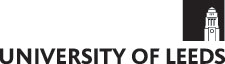 Change of Programme FormPlease note: If the change affects duration of study, students should seek advice from their funding body about funding implications and Tier 4 students should seek advice from International Student Advice (details below)STUDENT TO COMPLETESCHOOL(S) TO COMPLETECurrent ProgrammeNew ProgrammeTo be completed for Tier 4 International students ONLYSTUDENT TO COMPLETEOnce fully approved, please update the student record, retain an electronic copy, and notify other relevant schools accordingly (if applicable). Student ID NumberLast/Family NameForename(s)Have you already transferred from another institution to the University of Leeds?Have you already transferred from another institution to the University of Leeds?Have you already transferred from another institution to the University of Leeds?Have you already transferred from another institution to the University of Leeds?Have you already transferred from another institution to the University of Leeds?Have you already transferred from another institution to the University of Leeds?Y/NY/NY/NY/NY/NAre you planning to temporarily withdraw before entering the new programme? If yes, please complete a leavers form. If you are a Tier 4 student, seek advice from International Student Advice (details below)Are you planning to temporarily withdraw before entering the new programme? If yes, please complete a leavers form. If you are a Tier 4 student, seek advice from International Student Advice (details below)Are you planning to temporarily withdraw before entering the new programme? If yes, please complete a leavers form. If you are a Tier 4 student, seek advice from International Student Advice (details below)Are you planning to temporarily withdraw before entering the new programme? If yes, please complete a leavers form. If you are a Tier 4 student, seek advice from International Student Advice (details below)Are you planning to temporarily withdraw before entering the new programme? If yes, please complete a leavers form. If you are a Tier 4 student, seek advice from International Student Advice (details below)Are you planning to temporarily withdraw before entering the new programme? If yes, please complete a leavers form. If you are a Tier 4 student, seek advice from International Student Advice (details below)Y/NY/NY/NY/NY/NCurrent Programme Degree & TitleCurrent Programme Degree & TitleProgramme Code Class CodeIs change approved by student’s current parent school?Is change approved by student’s current parent school?Is change approved by student’s current parent school?Y/NSigned DateNew Programme Degree & TitleNew Programme Degree & TitleProgramme Code Class CodeWill this transfer cause the expected date of completion to change?   Will this transfer cause the expected date of completion to change?   Will this transfer cause the expected date of completion to change?   Y/NDoes the student have all the pre-requisites for the above modules?Does the student have all the pre-requisites for the above modules?Does the student have all the pre-requisites for the above modules?Y/N*Please indicate below any optional/discovery modules the student will undertake on their new programme of study:Please indicate below any optional/discovery modules the student will undertake on their new programme of study:Please indicate below any optional/discovery modules the student will undertake on their new programme of study:Please indicate below any optional/discovery modules the student will undertake on their new programme of study:Do the above modules adhere exactly to the rules of the new programme? as set out in the programme catalogue?Do the above modules adhere exactly to the rules of the new programme? as set out in the programme catalogue?Do the above modules adhere exactly to the rules of the new programme? as set out in the programme catalogue?Y/N** If no, fill in an Ad-Personam form for the individual student’s case and submit it for formal approval by Chair’s Action by the Faculty’s PDSE (Pro-Dean for Student Education). * If no, fill in an Ad-Personam form for the individual student’s case and submit it for formal approval by Chair’s Action by the Faculty’s PDSE (Pro-Dean for Student Education). * If no, fill in an Ad-Personam form for the individual student’s case and submit it for formal approval by Chair’s Action by the Faculty’s PDSE (Pro-Dean for Student Education). * If no, fill in an Ad-Personam form for the individual student’s case and submit it for formal approval by Chair’s Action by the Faculty’s PDSE (Pro-Dean for Student Education). Please outline any further conditions relating to this transferPlease outline any further conditions relating to this transferPlease outline any further conditions relating to this transferIs change approved by new (if different) parent school?Is change approved by new (if different) parent school?Is change approved by new (if different) parent school?Y/NSigned DateDD/MM/YYYYWill the Change of Programme result in a change to the completion date?Y/NIf Yes, new expected completion date:DD/MM/YYYYScan and email this form to internationalstudents@leeds.ac.uk Advise the student to email internationalstudents@leeds.ac.uk for advice about their immigration statusDo not update Banner until International Student Advice have approved the changePlease note that the change will not be approved for Tier 4 students until the above steps have been taken and approved.Scan and email this form to internationalstudents@leeds.ac.uk Advise the student to email internationalstudents@leeds.ac.uk for advice about their immigration statusDo not update Banner until International Student Advice have approved the changePlease note that the change will not be approved for Tier 4 students until the above steps have been taken and approved.I agree to the above Change of ProgrammeI agree to the above Change of ProgrammeI agree to the above Change of ProgrammeY/NSignedDateDD/MM/YYYY